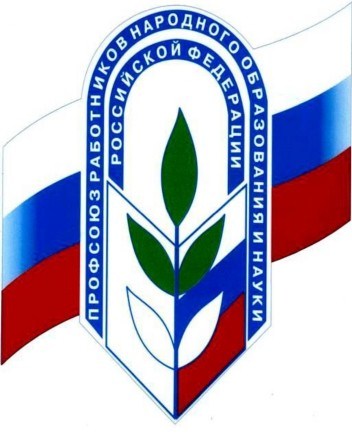 ПЕРВИЧНАЯ ОРГАНИЗАЦИЯ ПРОФСОЮЗОВМБОУ Ковылкинская СОШ СОСТАВ ПРОФСОЮЗНОГО КОМИТЕТАДевиз профкома: «Жить для людей и ради людей!»Кудиевская Людмила Владимировна- председатель профкомаКомиссия по социальному партнерствуПодобина Ольга ВладимировнаГолубниченко Ольга ИвановнаУполномоченный по охране труда комиссия по технике безопасностиПузанова Ольга АнатольевнаФедотова Валентина ВикторовнаКомиссия по культурно- массовой работеПрохватилова Валентина АлександровнаВасильченко Елена ВладимировнасекретарьШиповалова Татьяна Ивановна